Graph each equation in the coordinate plane. Extend your line all the way across the graph and draw arrows on the end.1. 2. 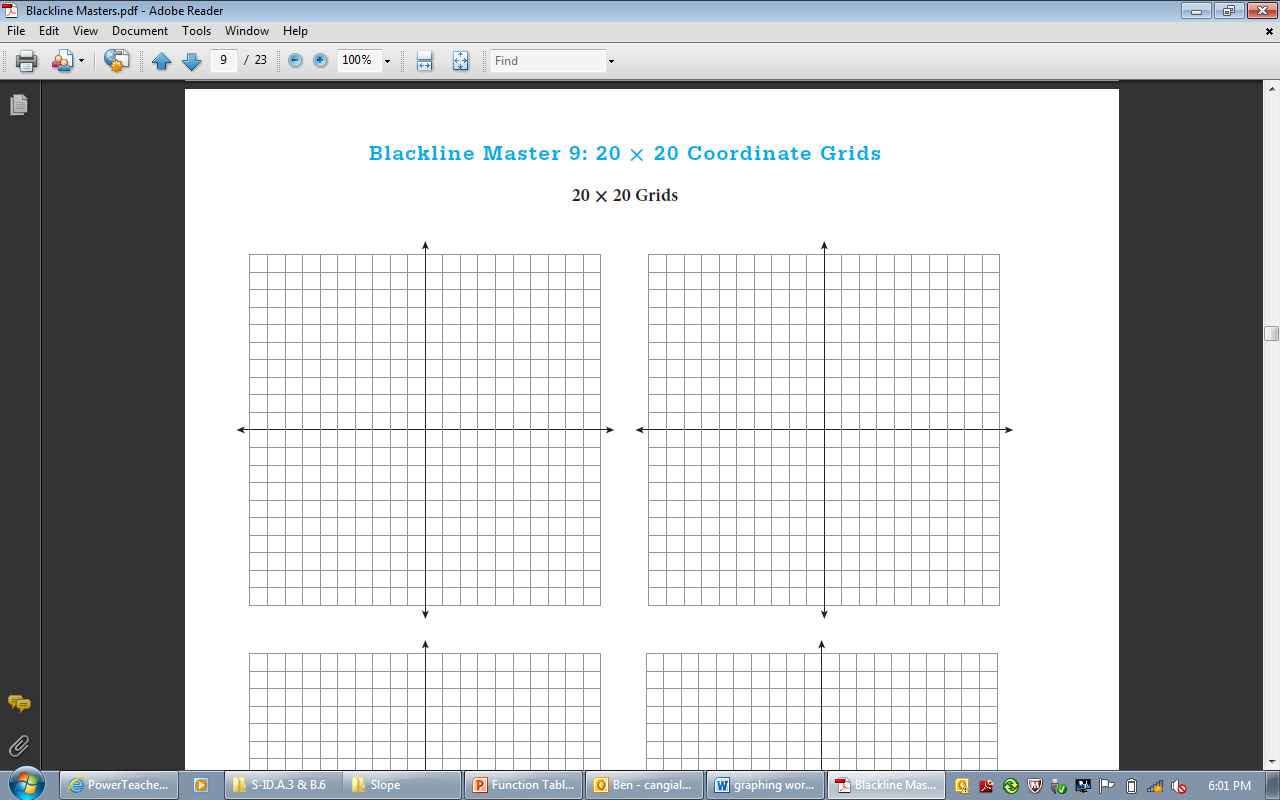 3. 4. 5. 6.  7. 8. 9. 10. 11. 12.  